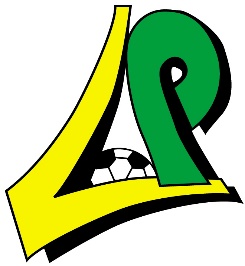 Luc-La-Primaube, Le 15 avril 2024NOTE AUX DIRIGEANTSPOUR REMPLIR LES ETATS DE FRAIS DE 2023Comme chaque année, le club propose à ses dirigeants imposables à l’impôt sur le revenu, d’établir un « état des frais » faisant apparaître le montant des dépenses engagées à titre personnel dans le cadre de leur activité bénévole au sein de l’association. Cet état concernera la période du 1er janvier 2023 au 31 décembre 2023 et devra être daté impérativement du 31 décembre 2023.Ce document devra être retourné, complété et signé, à ALAUZET Myriam, Co-Présidente du L.P.F.C, uniquement par mail, à l’adresse suivante :myriamalauzet@gmail.comEt ce avant le 22 mai 2024. A réception de ce document, le club vous délivrera une attestation de « don » qui correspondra au montant de vos frais engagés. A l’aide de cette attestation, vous serez en mesure de demander une réduction d’impôt de 66 % des sommes laissées à la disposition du club et ceci dans la limite de 20 % de votre revenu imposable.Conseils pratiques pour remplir cet état de frais :Frais du véhicule : le barème en vigueur est appliqué en fonction de la puissance du véhicule (voir tableau : tarif applicable aux automobiles).Joindre photocopie carte grise Procéder à une évaluation raisonnable pour les frais de bureau ou de téléphone uniquement.Dater votre état de frais du 31 décembre 2023Adressez-le à ALAUZET Myriam avant le 22 mai 2024 par mail :                            myriamalauzet@gmail.comL’attestation de « don » qui vous sera adressée en retour à votre adresse mail, devra être conservée. Le montant du « don » sera transcrit à la ligne UH de la déclaration.Sportivement,Myriam ALAUZET             